заведую детскогСогласовано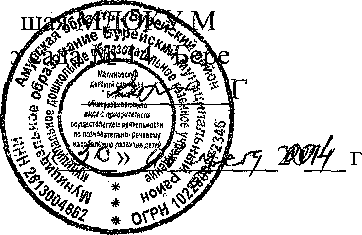 с Управляющим Советом" АН-" °®   20^    г-Утверждаю: алиновского зка' .Г.Екжанова                          ПОЛОЖЕНИЕ об административном контроле  организации и качества питания ДОКУ1. Общие положения1.1.	Настоящее Положение разработано в соответствии с законом РФ "Об
образовании", "Типовым положением о дошкольном образовательномучреждении", Санитарно-эпидемиологическими правилами и ■ нормативами СанПинН 2.4.1.2791-10.Положение определяет содержание и порядок проведения административного контроля организации и качества питания в муниципальном дошкольном образовательном казенном учреждении детский сад № 14 "Березка" общеразвивающего вида (далее МДОКУ).Контроль организации и качества питания в МДОКУ предусматривает проведение членами администрации МДОКУ наблюдений, обследований, осуществляемых в пределах компетенции за соблюдением работниками МДОКУ, участвующими в осуществлении процесса питания, законодательных и нормативно-правовых актов РФ в области питания детей в дошкольных образовательных учреждениях, а также локальных актов образовательного учреждения, включая приказы, распоряжения по МДОКУ и    решения общих собраний коллектива.Результатом контроля является анализ и принятие управленческих решений по совершенствованию организации и улучшению качества питания в МДОКУ.Положение об административном контроле организации и качества питания в МДОКУ согласовывается Управляющим' советом ДОУ, имеющим право вносить в него изменения и дополнения и утверждается приказом руководителя МДОКУ.2. Цель и основные задачи контроля2.1. Цель контроля; оптимизация и координация деятельности всех служб для обеспечения качества питания в МДОКУ, осуществляемая чере; следующие задачи:контроль	по        исполнению        нормативно - технических        иметодических   документов санитарного законодательства РФ;выявление нарушений и. неисполнений приказов и иных нормативно-правовых актов учреждения в части организации и обеспечения качественного питания в МДОКУ;анализ  причин,  лежащих в  основе  нарушений  и  принятие  мер  по  их предупреждению;анализ	и	оценки       уровня       профессионализма	лип,участвующих      в      обеспечении качественного питания, по результатам их практической деятельности;анализ результатов реализации приказов и иных нормативно-правовых актов МДОКУ, оценка их эффективности;-	выявление положительного опыта в организации качественного питания, споследующей разработкой предложений по его распространению;оказание методической помощи всем участникам организации процесса питания в МДОКУ;совершенствования механизма      организации и улучшения качества питания в МДОКУ.3.      Организационные методы, виды и формы контроля3.1.	Контроль осуществляется с использованием следующих методов:-	изучение документации;-	обследование объекта;наблюдение за организацией производственного процесса и процесса питания в группах;-	беседа с персоналом;-	ревизия;-	инструментальный метод (с использованием контрольно-измерительныхприборов)и      иных      правомерных      методов,      способствующих      достижению цели контроля.3.2.	Контроль осуществляется в виде плановых или оперативных проверок.3.3.	Плановые проверки осуществляются в соответствии с утвержденнымзаведующей МДОКУ планом - графиком на учебный год. План -графикадминистративного контроля за	организацией и качествомпитания в МДОКУ разрабатывается с учетом Программыпроизводственного контроля за соблюдением санитарных правил ивыполнением	санитарно-противоэпидемиологических (профилактических) мероприятий идоводится до сведения всех членов коллектива перед началом учебногогода.3.4.	Нормирование и тематика контроля находятся в компетенции заведующей МДОКУ.3.5.	Оперативные проверки проводятся с целью получения информации о ходе и результатах организации питания в МДОКУ. Результаты оперативного контроля требуют оперативного выполнения предложений и замечаний, которые сделаны проверяющим в ходе изучения вопроса проверяющим.3.6.	По совокупности вопросов, подлежащих проверке, контроль поорганизации питания в ДОУ проводится в виде тематической проверки.4. Основные правила4.1.	Административный контроль организации и качества питанияосуществляется заведующей МДОКУ, заместителем руководителя,фельдшером ФАПа, бракеражной комиссией в рамках полномочий, согласноутвержденному плану контроля, или в соответствии с приказом заведующейМДОКУ.4.2.	Для осуществления некоторых видов контроля могут быть организованыспециальные комиссии, состав и полномочия которых определяются иутверждаются приказом заведующей МДОКУ. К участию в работе комиссий, вкачестве наблюдателей, могут привлекаться члены Управляющего совета.Участие членов СТК МДОКУ в работе комиссий является обязательным.4.3.	Лица, осуществляющие контроль на пищеблоке должны бытьздоровыми, прошедшие медицинский осмотр в соответствии с действующимиприказами и инструкциями. Ответственность за выполнение настоящегопункта Положения возлагается на заведующую МДОКУ.4.4.	Основаниями для проведения контроля являются:план-график;-    приказ по МДОКУ;обращение     родителей     (законных   представителей)     и сотрудников МДОКУ, по поводу нарушения.4.5.	Контролирующие лица имеют право запрашивать необходимуюинформацию, изучать документацию, относящуюся к вопросу питаниязаранее.4.6.	При обнаружении в ходе контроля нарушений законодательства РФ вчасти организации питания дошкольников, о них сообщается заведующейМДОКУ.б.Содержание и распределение вонросов контроля5.1.    Содержание контроля определяется следующими вопросами: контроль за рационом и режимом питания;контроль за выполнением нормативов по питанию;-контроль	документации	по	вопросам	санитарии,гигиены, технологии производства,результатам	бракеража,	ежедневных	медицинскихосмотров работников пищеблока;контроль сроков годности и условий хранения продуктов;контроль технологии приготовления пищи;контроль поточности технологических процессов;контроль готовой продукции;контроль санитарно-технического состояния пищеблока;контроль    за    санитарным    содержанием	и    санитарной    обработкойпредметов производственного окружения;контроль      за      состоянием	здоровья,       .соблюдением    правилличной гигиены персонала, гигиеническими знаниями и навыками персонала пищеблока;контроль за приемом пищи детьми;контроль бухгалтерской документации; контроль      выполнения      муниципальных      контрактов      на      поставку продуктов питания.5.2.	Вопросы    контроля,     периодичность     и     формы     предоставлениярезультатов распределяются между контролирующими5.3.	Оформление и предоставление результатов контроля осуществляется всоответствии с Положением о внутреннем контроле МДОКУ.6. Документация6.1. Документация заведующего хозяйством    для контроля за качеством питания:-	примерное 10-дневное цикличное меню;-	технологические карты;журнал входного контроля пищевых продуктов, производственного сырья и контролядокументов,     подтверждающих     качество     и     безопасность     пищевых продуктов;журнал регистрации температурно-влажностного режима в складских помещениях и холодильных шкафах;-	ведомость анализа используемого набора продуктов за неделю;-	журнал регистрации бракеража готовых блюд;-	журнал реализации скоропортящихся продуктов;-	журнал ежедневного учета питания детей.-	журнал визуального производственного контроля пищеблока;-	журнал С-витаминизации пищи;-	журнал контроля состояния здоровья персонала пищеблока;-	медицинские книжки персонала (единого образца);журнал      регистрации      результатов   лабораторно-инструментального контроля, проводимого лабораторией Роспотребнадзора6.4.	Документация завхоза по организации питания-	накопительная ведомость;-	акты снятия остатков продуктов питания;-	акты закладки продуктов питания в котел;-	муниципальные контракты на поставку продуктов питания.-	Журнал прихода - расхода продуктов;  ■-	Журнал контроля сроков реализации продуктов;-     Журнал учета сертификатов